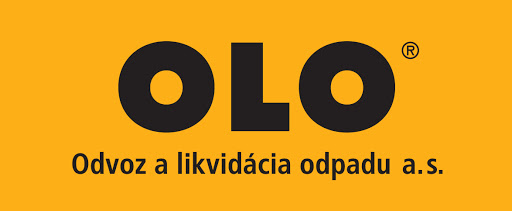 NADLIMITNÁ ZÁKAZKA NA POSKYTOVANIE SLUŽIEBSÚŤAŽNÉ PODKLADY k zriadeniu dynamického nákupného systému postupom užšej súťaže na predmet zákazkyProjekčné služby - projektové štúdie, projektové dokumentácie, služby odborného poradenstva Dynamický nákupný systém vyhlásený postupom zadávania nadlimitnej zákazky podľa ustanovení § 58 až § 61 zákona č. 343/2015 Z. z. o verejnom obstarávaní 
a o zmene a doplnení niektorých zákonov v znení neskorších predpisov (ďalej len „zákon o verejnom obstarávaní“) Bratislava máj 2023Obsah súťažných podkladov Zoznam príloh: Príloha č. 1 	–  	Žiadosť o zaradenie do DNS Príloha č. 2 	– 	Informatívne súťažné podklady k výzve na predkladanie ponúk 
    	v rámci zriadeného DNS Príloha č. 3       –  	Informatívna rámcová zmluva/zmluva k výzve na predkladanie ponúk v rámci    	zriadeného DNS Príloha č. 4        – 	Súhlas so skrátením lehoty na predkladanie ponúk podľa § 61 
ods. 4 zákona o verejnom obstarávaníPríloha č. 5        –   	Informatívny opis predmetu zákazkyIdentifikácia verejného obstarávateľa 1.1.   Základné informácie Názov organizácie: 	Odvoz a likvidácia odpadu a.s. v skratke: OLO a.s.Adresa organizácie: 	Ivanská cesta 22, 821 04 BratislavaIČO: 			00 681 300DIČ: 			2020318256Krajina: 		Slovenská republikaKontaktná osoba: 	Ing. Michaela LúčnaTelefón: 	+421 918 110 144E-mail: 	lucna@olo.skWebové sídlo (URL): 	www.olo.sk(ďalej len „verejný obstarávateľ“ alebo „OLO a.s.“).
1.2.   Elektronické prostriedky  Komunikačné rozhranie: 	    https://josephine.proebiz.comInternetová adresa zákazky: https://josephine.proebiz.com/sk/tender/41216/summary   Úvodné informácie o dynamickom nákupnom systéme 2.1. Dynamický nákupný systém (ďalej aj ako „DNS“) je elektronický proces určený na obstarávanie tovaru, stavebných prác alebo služieb bežne dostupných na trhu. V tejto fáze verejný obstarávateľ vyhlasuje zákazku primeraným aplikovaním postupu užšej súťaže, ktorej výsledkom je zriadenie DNS a zaradenie do nej záujemcov, ktorí preukážu splnenie podmienok účasti, tzv. kvalifikačných predpokladov, stanovené verejným obstarávateľom v oznámení o vyhlásení verejného obstarávania a v súťažných podkladoch, t. j. vytvorí databázu „kvalifikovaných“ záujemcov. Ide však o otvorenú kontraktačnú platformu, kde sa môžu kvalifikovať nové hospodárske subjekty v podstate kedykoľvek počas celej doby trvania DNS.Cieľom zriadenia DNS a zadávania zákaziek v DNS je umožniť verejnému obstarávateľovi flexibilné zadávanie zákaziek v súlade so zákonom o verejnom obstarávaní podľa svojich reálnych potrieb, t. j. v čase a rozsahu, ktorý mu je známy. Hospodárske subjekty, ktoré majú záujem poskytovať požadované služby podľa požiadaviek verejného obstarávateľa môžu zaslať žiadosť o zaradenie do DNS prostredníctvom systému JOSEPHINE. Do DNS bude zaradený každý záujemca, ktorý požiadal o zaradenie a preukázal splnenie podmienok účasti. Počet záujemcov nie je obmedzený.Verejný obstarávateľ si vyhradzuje právo, že pri jednotlivých výzvach v rámci tohto DNS môže byť výsledkom aj vyhotovenie objednávky (nie uzatvorenie zmluvy). V prílohe č. 3 týchto súťažných podkladov predstavuje Informatívna zmluva len všeobecný zmluvný rámec, ktorý bude konkretizovaný pri každej výzve na predkladanie ponúk.2.2. Základné pojmy: Záujemcom sa pre účely tohto DNS rozumie hospodársky subjekt, ktorý podal žiadosť 
o zaradenie do DNS. Zaradeným záujemcom sa na účely tohto DNS rozumie záujemca, ktorého žiadosť bola schválená a ktorý sa tak kvalifikoval do DNS. Len zaradení záujemcovia budú vyzývaní na predkladanie ponúk do vyhlásených zákaziek.Žiadosť o zaradenie do DNS (ďalej aj „žiadosť o účasť“) je prejavom vôle hospodárskeho subjektu byť vyzývaný na predloženie ponuky do zákaziek vyhlásených v zriadenom DNS a v prípade záujmu predložiť ponuku. Žiadosť o zaradenie do DNS je možné predkladať počas celej doby trvania DNS. DNS sa považuje za zriadený v okamihu, keď verejný obstarávateľ oznámi záujemcom, ktorí doručili žiadosť o zaradenie do DNS v základnej lehote na podanie žiadostí, informáciu o vyhodnotení ich žiadostí podľa § 60 ods. 8 zákona o verejnom obstarávaní. Základnou lehotou na podávanie žiadostí o zaradenie do DNS sa rozumie lehota, ktorá je uvedená v oznámení o vyhlásení verejného obstarávania. Opis predmetu zákazky 3.1. Predmetom zákaziek zadávaných v zriadenom DNS bude poskytovanie projekčných služieb týkajúcich sa najmä vypracovania projektovej štúdie alebo projektovej dokumentácie,  ktoré budú slúžiť ako podklad pre verejné obstarávanie alebo ako podklad napríklad pre stavebné konanie, prípadne iné konanie a služby týkajúce sa výstavby, ako napr. stavebný dozor. Požadované dokumenty musia byť vypracované v súlade s príslušnými všeobecne záväznými právnymi predpismi. Pri každej konkrétnej zákazke verejný obstarávateľ vo výzve na predkladanie ponúk presne špecifikuje konkrétny rozsah predmetu zákazky, konkrétny CPV kód v zmysle bodu 3.5 týchto súťažných podkladov, ako aj jeho podrobnú špecifikáciu. 3.2. Verejný obstarávateľ bude v rámci predmetného DNS vyhlasovať zákazky, ktoré vzhľadom na svoj rozsah a povahu činností tvoriacich ich predmet nebude možné považovať za služby nie bežne dostupné na trhu. Predmetom zadávania zákaziek prostredníctvom tohto DNS budú najmä, nie však výlučne, služby spojené s realizáciou menších stavebných prác, úpravou interiérov, aktualizáciou existujúcich projektových dokumentácií, ktoré budú poskytované za podmienok, ktoré sú na trhu bažné a až akých sú obdobné služby bežne poskytované. V rámci predmetného DNS nebudú vyhlasované zákazky, ktorých predmetom by boli služby spojené s výstavbou nových infraštruktúrnych zariadení, nových technologických celkov, prípadne iných komplexnejších stavieb a stavebných prác, resp. služby, ktoré by nebolo možné považovať za bežne dostupné na trhu. Skutočnosť, či čiastková zákazka zadávaná prostredníctvom tohto DNS bude bežne dostupná na trhu bude verejný obstarávateľ skúmať osobitne pri každej čiastkovej zákazke a to spôsobom stanoveným zákonom o verejnom obstarávaní.3.3. Do podrobnej špecifikácie predmetu zákazky v jednotlivých výzvach v rámci zriadeného DNS môžu byť integrované požiadavky spoločensky zodpovedného verejného obstarávania a environmentálne charakteristiky. Rozsah predmetu konkrétnej zákazky, podrobná špecifikácia, konkrétne miesta dodania predmetu zákazky, ako aj ostatné doplňujúce informácie budú súčasťou jednotlivých výziev v rámci zriadeného DNS, ktoré budú zaslané všetkým kvalifikovaným záujemcom prostredníctvom systému JOSEPHINE. 3.4. Verejný obstarávateľ chce operatívnym zadávaním zákaziek umožniť účasť aj malým a stredným podnikom, ktoré poskytujú požadované služby a preto odporúča aj menším poskytovateľom predmetných služieb, ktorí spĺňajú podmienky účasti, aby zaslali žiadosť 
o zaradenie do DNS, aby sa tak mali možnosť uchádzať o vyhlásené zákazky. Len tým záujemcom, ktorí boli zaradení do DNS je možné potom zasielať výzvu na predloženie ponuky a teda majú právo na predloženie ponuky. Verejný obstarávateľ preto odporúča poskytovateľom, aby doručili žiadosť o zaradenie do DNS do uplynutia lehoty na predkladanie žiadostí uvedenej v týchto súťažných podkladoch. V momente po vyhlásení jednotlivej konkrétnej zákazky sa nezaradení záujemcovia nevedia už uchádzať o vyhlásenú zákazku, avšak po ich zaradení im verejný obstarávateľ bude môcť zaslať výzvu na predloženie ponuky do ďalšej vyhlásenej zákazky. To znamená, že do DNS je možné zasielať žiadosť o zaradenie v priebehu celého jeho trvania, avšak  výzvu ku konkrétnej jednotlivej zákazke môže takémuto záujemcovi verejný obstarávateľ zaslať až po jeho zaradení, a nie je možné dodatočne niekoho zaradiť do už vyhlásenej zákazky.3.5. Rozsah verejného obstarávania vymedzený spoločným slovníkom obstarávania (CPV) 
v rámci skupín: Hlavný predmetHlavný slovník: rozsah skupiny:712: 71200000-0 Architektonické a súvisiace služby713: 71300000-1 Inžinierske služby715: 71500000-3 Služby týkajúce sa výstavbyHlavný slovník: Doplňujúci CPV71200000-0 Architektonické a súvisiace služby71241000-9 Štúdia realizovateľnosti, poradenská služba, analýza71244000-0 Výpočet nákladov, monitorovanie nákladov71245000-7 Schvaľovacie plány, vykonávacie výkresy a špecifikácie71251000-2 Architektonické služby a stavebný dozor71300000-1 Inžinierske služby71312000-8 Poradenské služby pre oblasť stavebného inžinierstva71313400-9 Posudzovanie vplyvu na životné prostredie v súvislosti so stavbami71313440-1 Služby na posudzovanie vplyvu (EIA) na životné prostredie v súvislosti so stavbami71315300-2 Služby stavebného dozoru71314300-5 Poradenské služby pre oblasť efektívneho využitia energie71314310-8 Poradenské služby pre oblasť inžinierstva vykurovania budov71315000-9 Stavebné služby71317200-5 Služby súvisiace s ochranou zdravia a bezpečnosťou pri práci71317210-8 Poradenské služby týkajúce sa ochrany zdravia a bezpečnosti pri práci71318000-0 Poradenské a konzultačné inžinierske služby71318100-1 Inžinierske služby pre oblasť umelého a prirodzeného osvetlenia budov71319000-7 Služby znalcov (expertíza)71321300-7 Konzultačné služby týkajúce sa inštalácií potrubí71321400-8 Konzultačné služby týkajúce sa ventilácií71322100-2 Výpočet stavebných nákladov pri stavebno-inžinierskych prácach71323000-8 Inžinierske projektovanie pre priemyselné procesy a výrobu71323100-9 Projektovanie silnoprúdových sústav71323200-0 Inžinierske projektovanie závodov71325000-2 Projektovanie základov71330000-0 Rôzne inžinierske služby71500000-3 Služby týkajúce sa výstavby71510000-6 Prieskum staveniska71520000-9 Stavebný dozor71521000-6 Stavebný dozor na stavenisku71530000-2 Stavebné poradenské služby71540000-5 Riadenie výstavby71541000-2 Riadenie projektov výstavby3.6. Predpokladaná hodnota DNS: 335 000,-  EUR bez DPH3.7. Doba trvania DNS je od jeho zriadenia do vyčerpania predpokladanej hodnoty alebo do uplynutia troch (3) rokov podľa toho, ktorá skutočnosť nastane skôr. 3.8.	Informácia o elektronickej aukcii: Verejný obstarávateľ si vyhradzuje právo zaradiť do vyhodnocovanieho procesu pri jednotlivých výzvach v rámci tohto DNS elektronickú aukciu.3.9. Zdroj finančných prostriedkov: Predmet zákazky bude financovaný z rozpočtových prostriedkov verejného obstarávateľa.Výzvy na predkladanie ponúk v rámci zriadeného DNS 4.1. V rámci zriadeného DNS sa budú vyhlasovať jednotlivé výzvy na predkladanie ponúk na poskytnutie konkrétnych služieb. 4.2.	Záruka na poskytnuté služby je 24 mesiacov, prípadne podľa konkrétnej špecifikácie. Všetky podrobnosti budú uvedené v konkrétnych výzvach v rámci DNS. Skrátenie lehoty na predkladanie ponúk v rámci jednotlivých výziev 5.1. Verejný obstarávateľ si v zmysle § 61 ods. 4 zákona o verejnom obstarávaní vyhradzuje právo v jednotlivých výzvach na predkladanie ponúk určiť lehotu na predkladanie ponúk kratšiu ako 10 dní dohodou so záujemcami. Lehota na predkladanie ponúk určená verejným obstarávateľom bude vždy minimálne 4 pracovné dni. Za týmto účelom záujemca označí v dokumente „Súhlas so skrátením lehoty“ (príloha č. 4 týchto súťažných podkladov)  či s takýmto skrátením súhlasí alebo nesúhlasí.  5.2. Verejný obstarávateľ má v zmysle § 61 ods. 4 zákona o verejnom obstarávaní právo skrátiť lehotu na predkladanie ponúk: min. 4 pracovné dni pri zákazkách, ktorých predpokladaná hodnota vyhlasovanej zákazky nie je vyššia ako 10 000 EUR bez DPH; min. 6 pracovných dní pri zákazkách, ktorých predpokladaná hodnota vyhlasovanej zákazky nie je vyššia ako 50 000 EUR bez DPH.Komunikácia a vysvetľovanie 6.1. Komunikácia medzi verejným obstarávateľom a záujemcom/uchádzačom sa uskutočňuje  v slovenskom alebo českom jazyku výhradne prostredníctvom informačného systému JOSEPHINE, prevádzkovaného na elektronickej adrese: https://josephine.proebiz.com/. Tento spôsob komunikácie sa týka akejkoľvek komunikácie a podaní medzi verejným obstarávateľom a záujemcami/uchádzačmi počas celého procesu verejného obstarávania. 6.2. Uchádzač má možnosť registrovať sa do systému JOSEPHINE na webovom sídle https://josephine.proebiz.com/ pomocou hesla alebo aj pomocou občianskeho preukazu 
s elektronickým čipom a bezpečnostným osobnostným kódom (eID). Spôsob registrácie je uvedený v knižnici manuálov a odkazov (ikona vpravo hore, vľavo od štátnej vlajky/jazyka používaného v systéme).  6.3. Skrátený návod registrácie Vás rýchlo a jednoducho prevedie procesom registrácie 
v systéme na elektronizáciu verejného obstarávania JOSEPHINE. Pre lepší prehľad tu nájdete tiež opis základných obrazoviek systému. 6.4. Na bezproblémové používanie systému JOSEPHINE je nutné používať jeden 
z podporovaných internetových prehliadačov:  − 	Mozilla Firefox verzia 13.0 a vyššia,  − 	Google Chrome alebo  − 	Microsoft Edge.  6.5. Ďalšie technické požiadavky:Java SE RuntimeEnvironment,prehliadač so zapnutým javascript a cookies,prehliadač bez prídavných zásuvných modulov (plug-in, add-on), ktoré modifikujú vykonávanie a renderovanie aplikácie alebo zasahujú do http headers,operačný systém počítača bez vírusov, malware a spyware, ktoré zasahujú do http komunikácie,počítač pripojený k sieti Internet bez blokovania alebo modifikovania http protokolu s terminovaním ssl spojenia na klientovi,rozlíšenie obrazovky minimálne 1024 x 768 bodov,prehliadač PDF súborov.6.6. Pravidlá pre doručovanie – zásielka sa považuje za doručenú záujemcovi/uchádzačovi, ak jej adresát bude mať objektívnu možnosť oboznámiť sa s jej obsahom, tzn. akonáhle sa dostane zásielka do sféry jeho dispozície. Za okamih doručenia sa v systéme JOSEPHINE považuje okamih jej odoslania v systéme JOSEPHINE a to v súlade s funkcionalitou systému. 6.7. Obsahom komunikácie prostredníctvom komunikačného rozhrania systému JOSEPHINE bude predkladanie ponúk, vysvetľovanie súťažných podkladov a oznámenia o vyhlásení verejného obstarávania, prípadné doplnenie súťažných podkladov, vysvetľovanie predložených ponúk, vysvetľovanie predložených dokladov ako aj komunikácia pri revíznych postupoch medzi verejným obstarávateľom a záujemcami/uchádzačmi 
a akákoľvek ďalšia, výslovne neuvedená komunikácia v súvislosti s týmto verejným obstarávaním, s výnimkou prípadov, keď to výslovne vylučuje zákon o verejnom obstarávaní. 6.8. Ak je odosielateľom zásielky verejný obstarávateľ, tak záujemcovi, resp. uchádzačovi bude na ním určený kontaktný e-mail (zadaný pri registrácii do systému JOSEPHINE) bezodkladne odoslaná informácia o tom, že k predmetnej zákazke existuje nová zásielka/správa. Záujemca/uchádzač sa prihlási do systému a v komunikačnom rozhraní zákazky bude mať zobrazený obsah komunikácie – zásielky, správy. Záujemca/uchádzač si môže v komunikačnom rozhraní zobraziť celú históriu o svojej komunikácii s verejným obstarávateľom.  6.9. Ak je odosielateľom zásielky záujemca/uchádzač, tak po prihlásení sa do systému 
a k predmetnému obstarávaniu môže prostredníctvom komunikačného rozhrania odosielať správy a potrebné prílohy verejnému obstarávateľovi. Takáto zásielka sa považuje za doručenú verejnému obstarávateľovi okamihom jej odoslania v systéme JOSEPHINE v súlade s funkcionalitou systému. 6.10. V prípade potreby vysvetliť alebo objasniť údaje uvedené v oznámení o vyhlásení verejného obstarávania, v súťažných podkladoch alebo v inej sprievodnej dokumentácii, môže ktorýkoľvek zo záujemcov požiadať o ich vysvetlenie výlučne prostredníctvom systému JOSEPHINE na elektronickej adrese:https://josephine.proebiz.com/sk/tender/41216/summary   6.11. Odpovede na žiadosti o vysvetlenie budú uverejnené vo webovej aplikácií JOSEPHINE 
v danom DNS v časti „Dokumenty“. Verejný obstarávateľ o uverejnení odpovede informuje všetkých známych záujemcov.   Predkladanie žiadostí o zaradenie do DNS 7.1. Predkladanie žiadosti o zaradenie do DNS je umožnené len autentifikovaným hospodárskym subjektom (podmienka vyplývajúca z § 20 zákona o verejnom obstarávaní). Každý hospodársky subjekt má možnosť registrovať sa do systému JOSEPHINE pomocou hesla alebo pomocou občianskeho preukazom s elektronickým čipom a bezpečnostným osobnostným kódom (eID). Žiadosť o zaradenie sa predkladá elektronicky do systému JOSEPHINE, umiestnenom na webovom sídle: https://josephine.proebiz.com/sk/tender/41216/summary   7.2. Predkladanie žiadostí o účasť je umožnené len autentifikovaným uchádzačom. Autentifikáciu je možné zrealizovať týmito spôsobmi:v systéme JOSEPHINE registráciou a prihlásením pomocou občianskeho preukazu s elektronickým čipom a bezpečnostným osobnostným kódom (eID). 
V systéme je autentifikovaná spoločnosť, ktorú pomocou eID registruje štatutár danej spoločnosti. Autentifikáciu vykonáva poskytovateľ systému JOSEPHINE 
a to v pracovných dňoch v čase 8.00 – 16.00 hod. O dokončení autentifikácie je uchádzač informovaný e-mailom. nahraním kvalifikovaného elektronického podpisu (napríklad podpisu eID) štatutára danej spoločnosti na kartu užívateľa po registrácii a prihlásení do systému JOSEPHINE. Autentifikáciu vykoná poskytovateľ systému JOSEPHINE a to v pracovných dňoch v čase 8.00 – 16.00 hod. O dokončení autentifikácie je uchádzač informovaný e-mailom.vložením dokumentu preukazujúceho osobu štatutára na kartu užívateľa po registrácii, ktorý je podpísaný elektronickým podpisom štatutára, alebo prešiel zaručenou konverziou. Autentifikáciu vykoná poskytovateľ systému JOSEPHINE a to v pracovných dňoch v čase 8.00 – 16.00 hod. O dokončení autentifikácie je uchádzač informovaný e-mailom.vložením plnej moci na kartu užívateľa po registrácii, ktorá je podpísaná elektronickým podpisom štatutára aj splnomocnenou osobou, alebo prešla zaručenou konverziou. Autentifikáciu vykoná poskytovateľ systému JOSEPHINE a to v pracovné dni v čase 8.00 – 16.00 hod. O dokončení autentifikácie je uchádzač informovaný e-mailom. Autentifikovaný uchádzač si po prihlásení do systému JOSEPHINE v prehľade dynamických nákupných systémov vyberie daný DNS, do ktorého má záujem sa kvalifikovať a vloží svoju žiadosť do určeného formulára na príjem žiadosti, ktorý nájde 
v záložke „Žiadosti“. V predloženej žiadosti prostredníctvom systému JOSEPHINE musia byť pripojené požadované naskenované doklady tvoriace žiadosť ako sken prvopisov (originálov) alebo ich úradne osvedčených kópií. Verejný obstarávateľ odporúča zachovať štruktúru a číslovanie (odporúčaný formát je PDF) tak, ako je uvedené v týchto súťažných podkladoch. V prípade, ak sú doklady, ktoré tvoria žiadosť o účasť, vydávané orgánom verejnej správy (alebo inou povinnou inštitúciou) priamo v digitálnej podobe, môže uchádzač vložiť do systému tento digitálny doklad (vrátane jeho úradného prekladu). Uchádzač je oprávnený použiť aj doklady transformované zaručenou konverziou podľa zákona 
č. 305/2013 Z. z. o elektronickej podobe výkonu pôsobnosti orgánov verejnej moci 
a o zmene a doplnení niektorých zákonov (zákon o e-Governmente) v platnom znení.  Záujemca môže predloženú žiadosť o účasť dodatočne doplniť, zmeniť alebo vziať späť do uplynutia základnej lehoty na predkladanie žiadostí o účasť alebo počas doby trvania DNS (podľa toho kedy záujemca predkladá žiadosť o zaradenie). Doplnenú, zmenenú alebo inak upravenú žiadosť o účasť je potrebné doručiť spôsobom opísaným v týchto súťažných podkladoch v lehote na predkladanie žiadosti o účasť. Záujemca pri odvolaní žiadosti postupuje obdobne ako pri vložení prvotnej žiadosti o účasť. V čase plynutia základnej lehoty na predkladanie žiadostí o účasť alebo počas doby trvania DNS, môže záujemca (pomocou ikony koša) žiadosť stiahnuť – zmazať. Po stiahnutí žiadosti je možné predložiť novú žiadosť opakovane. Obsah žiadosti o zaradenie do dns8.1. Žiadosť o zaradenie musí byť verejnému obstarávateľovi predložená prostredníctvom príslušného rozhrania systému JOSEPHINE (záložka „Žiadosti“) v slovenskom alebo v českom jazyku. Žiadosť o zaradenie musí obsahovať nasledujúce dokumenty: 8.1.1. 	Vyplnenú a podpísanú žiadosť o zaradenie do DNS podľa prílohy č. 1 súťažných podkladov. 8.1.2. 	Vyplnený a podpísaný súhlas so skrátením lehoty na predkladanie ponúk podľa prílohy č. 4 súťažných podkladov (ak sa uplatňuje).8.1.3. Splnomocnenie konať za záujemcu alebo skupinu záujemcov, ak žiadosť 
o zaradenie podpisuje iná osoba ako štatutárny zástupca.  8.1.4. 	Potvrdenia, doklady a dokumenty, prostredníctvom ktorých záujemca preukazuje splnenie podmienok účasti. Lehota na predkladanie žiadostí o účasť 9.1.   Základná lehota na predkladanie žiadostí o zaradenie do DNS je uvedená v oznámení  
o vyhlásení verejného obstarávania, ktorým sa vyhlásilo predmetné zriadenie DNS a súčasne priamo v systéme JOSEPHINE. 9.2. 	Predkladanie ponúk v rámci vyhlásených zákaziek bude umožnené v zmysle zákona o verejnom obstarávaní len zaradeným záujemcom. Verejný obstarávateľ bude vyhlasovať jednotlivé zákazky odoslaním výzvy na predkladanie ponúk všetkým zaradeným záujemcom naraz (zabezpečuje systém JOSEPHINE). Verejný obstarávateľ nevyhlási zákazku v prípade, ak eviduje nevyhodnotenú žiadosť o zaradenie hospodárskeho subjektu. vyhodnotenie doručených žiadostí o zaradenie 10.1.	Verejný obstarávateľ bude pri vyhodnocovaní doručených žiadosti o zaradenie do DNS postupovať v súlade so zákonom o verejnom obstarávaní. Komunikácia medzi záujemcom/záujemcami a verejným obstarávateľom bude prebiehať výhradne elektronicky, prostredníctvom komunikačného rozhrania systému JOSEPHINE.10.2.	 Verejný obstarávateľ po zriadení DNS bezodkladne prostredníctvom komunikačného rozhrania systému JOSEPHINE upovedomí záujemcu, či bol zaradený do DNS, alebo že bola jeho žiadosť zamietnutá s uvedením dôvodu a lehoty, v ktorej môže byť doručená námietka a práva podať opätovne novú žiadosť o zaradenie do DNS.Preukazovanie splnenia podmienok účasti Osobné postavenie11.1. Pre zaradenie do DNS musí záujemca spĺňať podmienky účasti týkajúce sa osobného postavenia podľa § 32 ods. 1 zákona o verejnom obstarávaní. 11.2. Záujemca preukáže splnenie podmienok účasti týkajúcich sa osobného postavenia spôsobom uvedeným v § 32 ods. 2, ods.  4, ods. 5, § 152 ods. 1 (zápis do Zoznamu hospodárskych subjektov) alebo § 152 ods. 3 zákona o verejnom obstarávaní v rozsahu ekvivalentných údajov. Verejný obstarávateľ informuje záujemcov, že z informačných systémov verejnej správy nie je oprávnený vyžiadať si doklady podľa § 32 ods. 2 zákona o verejnom obstarávaní, a teda ich predloženie sa požaduje od záujemcu. 11.3. Záujemca, ktorý je zapísaný v Zozname hospodárskych subjektov vedeného Úradom pre verejné obstarávanie, nie je povinný v procesoch verejného obstarávania predkladať doklady na preukázanie splnenia podmienok účasti týkajúce sa osobného postavenia podľa § 32 ods. 2 zákona o verejnom obstarávaní. V prípade preukázania splnenia podmienok účasti týkajúcich sa osobného postavenia prostredníctvom zápisu do zoznamu hospodárskych subjektov verejný obstarávateľ upozorňuje záujemcov, že ich zaradenie bude trvať len počas doby platnosti zápisu v Zozname hospodárskych subjektov.11.4. 	Záujemca, ktorý nie je zapísaný v Zozname hospodárskych subjektov preukazuje splnenie podmienok účasti dokladmi v súlade s § 32 ods. 2 zákona o verejnom obstarávaní, resp. Jednotným európskym dokumentom (JED) v súlade s § 39 zákona 
o verejnom obstarávaní. 11.5.	Záujemca, ktorého tvorí skupina dodávateľov, preukazuje splnenie podmienok účasti týkajúcich sa osobného postavenia za každého člena skupiny osobitne. Splnenie podmienky účasti podľa § 32 ods. 1 písm. e) zákona o verejnom obstarávaní preukazuje člen skupiny len vo vzťahu k tej časti predmetu zákazky, ktorú má zabezpečiť.11.6. Doklady a dokumenty, ktorými záujemca preukazuje splnenie podmienok účasti musia byť v žiadosti o zaradenie predložené ako sken originálu alebo ako sken ich úradne osvedčenej kópie, pokiaľ nie je určené inak.11.7.	Doklady a dokumenty tvoriace obsah žiadosti o zaradenie, požadované v týchto súťažných podkladoch, musia byť k termínu predloženia ponuky platné a aktuálne.11.8.	V prípade, ak uchádzač využije možnosť predkladania konkrétnych dokladov na preukázanie splnenia podmienok účasti, je povinný originálne doklady alebo ich úradne osvedčené kópie (vrátane úradných prekladov) naskenovať a vložiť ich do systému ako súčasť žiadosti o zaradenie. Verejný obstarávateľ môže požiadať uchádzača 
o doručenie všetkých dokladov predložených  v žiadosti o zaradenie aj v  elektronickej forme  prostredníctvom zaručenej konverzie s cieľom overiť originalitu dokladov.11.9.	V prípade, ak sú doklady, ktorými uchádzač preukazuje splnenie podmienok účasti vydávané orgánom verejnej správy (alebo inou povinnou inštitúciou) priamo v digitálnej podobe, musí uchádzač vložiť do systému tento digitálny doklad (vrátane jeho úradného prekladu, ak je to podľa predchádzajúcich ustanovení potrebné). Jednotný európsky dokument (JED)11.10. Pravidlá uplatnenia dokumentu JED sú uchádzačom prístupné okrem iných informačných zdrojov neobmedzene na portáli Úradu pre verejné obstarávanie. Formulár a manuál k JED je zverejnený na webovom sídle ÚVO: https://www.uvo.gov.sk/jednotny-europsky-dokument-pre-verejne-obstaravanie-602.html11.11. V Jednotnom európskom dokumente je uchádzač oprávnený predbežne preukázať splnenie všetkých podmienok účasti zaškrtnutím políčka „α: Globálny údaj pre všetky podmienky účasti“. 11.12. Ak záujemca použije JED, verejný obstarávateľ bude v rámci vyhodnotenia žiadostí 
o účasť za účelom zabezpečenia riadneho priebehu verejného obstarávania písomne žiadať záujemcov o predloženie dokladu/dokladov nahradených JED-om podľa § 39 
ods. 6 zákona o verejnom obstarávaní.vysvetľovanie12.1. V prípade nejasností alebo potreby objasnenia požiadaviek a podmienok účasti vo verejnom obstarávaní, uvedených v oznámení o vyhlásení verejného obstarávania a/alebo v súťažných podkladoch, v inej sprievodnej dokumentácii a/alebo iných dokumentoch poskytnutých verejným obstarávateľom v lehote na podanie žiadosti o účasť/žiadosti o zaradenie do DNS, môže ktorýkoľvek zo záujemcov požiadať prostredníctvom komunikačného rozhrania systému JOSEPHINE.12.2. Verejný obstarávateľ poskytuje vysvetlenie informácií súvisiacich so žiadosťou o účasť alebo na preukázanie splnenia podmienok účasti všetkým záujemcom, ktorí sú mu známi prostredníctvom komunikačného rozhrania systému JOSEPHINE. Na tomto mieste budú dostupné všetky informácie potrebné na vypracovanie žiadosti o účasť. Dôvernosť verejného obstarávania 13.1. Záujemca v žiadosti o zaradenie označí, ktoré skutočnosti považuje za dôverné. Podľa zákona o verejnom obstarávaní môžu byť dôvernými informáciami výhradne: obchodné tajomstvo, technické riešenia, predlohy, návody, výkresy, projektové dokumentácie, modely, spôsob výpočtu jednotkových cien. 13.2. Informácie, ktoré záujemca v žiadosti o účasť označí za dôverné, nebudú zverejnené alebo inak použité bez predchádzajúceho súhlasu uchádzača, pokiaľ uvedené nebude v rozpore so zákonom o verejnom obstarávaní a inými všeobecne záväznými právnymi predpismi.13.3. Informácie týkajúce sa preskúmania, vysvetľovania a vyhodnocovania, vzájomného porovnania žiadostí o účasť sú dôverné. Zodpovedné osoby verejného obstarávateľa nesmú/nebudú počas prebiehajúceho procesu verejného obstarávania poskytovať alebo zverejňovať informácie o obsahu žiadostí o účasť ani záujemcom, ani žiadnym iným tretím osobám. 13.4. Verejný obstarávateľ má za to, že predložením žiadosti o účasť záujemca zodpovedá za zabezpečenie aj súhlasov všetkých ostatných dotknutých osôb (subdodávateľov, osôb poskytujúcich prísľub tretej osoby) so spracovaním osobných údajov uvedených 
v predloženej žiadosti o účasť podľa zákona č. 18/2018 Z. z. o ochrane osobných údajov a o zmene a doplnení niektorých zákonov v znení neskorších predpisov. Uvedené platí aj pre prípad, keď žiadosť o účasť predkladá skupina dodávateľov.Zrušenie použitého postupu zadávania zákazky14.1. Verejný obstarávateľ zruší verejné obstarávanie  podľa ustanovenia §  57 ods. 1 zákona o verejnom obstarávaní.14.2. Verejný obstarávateľ môže zrušiť použitý postup zadávania zákazky podľa ustanovenia § 57 ods. 2 zákona o verejnom obstarávaní. Konflikt záujmov15.1. Verejný obstarávateľ v prípade zriadenia DNS zabezpečí, aby v tomto verejnom obstarávaní nedošlo ku konfliktu záujmov, ktorý by mohol narušiť alebo obmedziť hospodársku súťaž alebo porušiť princíp transparentnosti a princíp rovnakého zaobchádzania.15.2. Konflikt záujmov zahŕňa najmä situácie, kedy osoba, ktorá môže ovplyvniť výsledok alebo priebeh verejného obstarávania (vrátane osoby bez nutnosti formálneho zapojenia do priebehu verejného obstarávania), má priamy alebo nepriamy finančný záujem, ekonomický záujem alebo iný osobný záujem, ktorý možno považovať za ohrozenie jej nestrannosti a nezávislosti v súvislosti s verejným obstarávaním.15.3. Verejný obstarávateľ prijme primerané opatrenia a vykoná nápravu, ak zistí konflikt záujmov. Opatreniami podľa prvej vety sú najmä vylúčenie zainteresovanej osoby z procesu prípravy alebo realizácie verejného obstarávania alebo úprava jej povinností 
a zodpovedností s cieľom zabrániť pretrvávaniu konfliktu záujmov. 15.4. Verejný obstarávateľ v rámci opatrení podľa predchádzajúceho bodu požaduje, aby záujemca, uchádzač, resp. člen skupiny dodávateľov vo všetkých fázach procesu verejného obstarávania postupoval tak, aby nedošlo k vzniku konfliktu záujmov.15.5. Uchádzač je povinný bezodkladne po tom, ako sa dozvie o konflikte záujmov alebo 
o možnosti jeho vzniku, informovať o tejto skutočnosti verejného obstarávateľa.Generálna klauzulaVerejný obstarávateľ bude pri uskutočňovaní tohto postupu zadávania zákazky postupovať v súlade so zákonom č. 343/2015 Z. z. o verejnom obstarávaní 
a o zmene a doplnení niektorých zákonov v znení neskorších predpisov, prípadne inými platnými všeobecne záväznými právnymi predpismi. Všetky ostatné informácie, úkony 
a lehoty sa nachádzajú v zákone o verejnom obstarávaní.